VARSITYJVC-Team#NameGrade1Lindsey Colwell12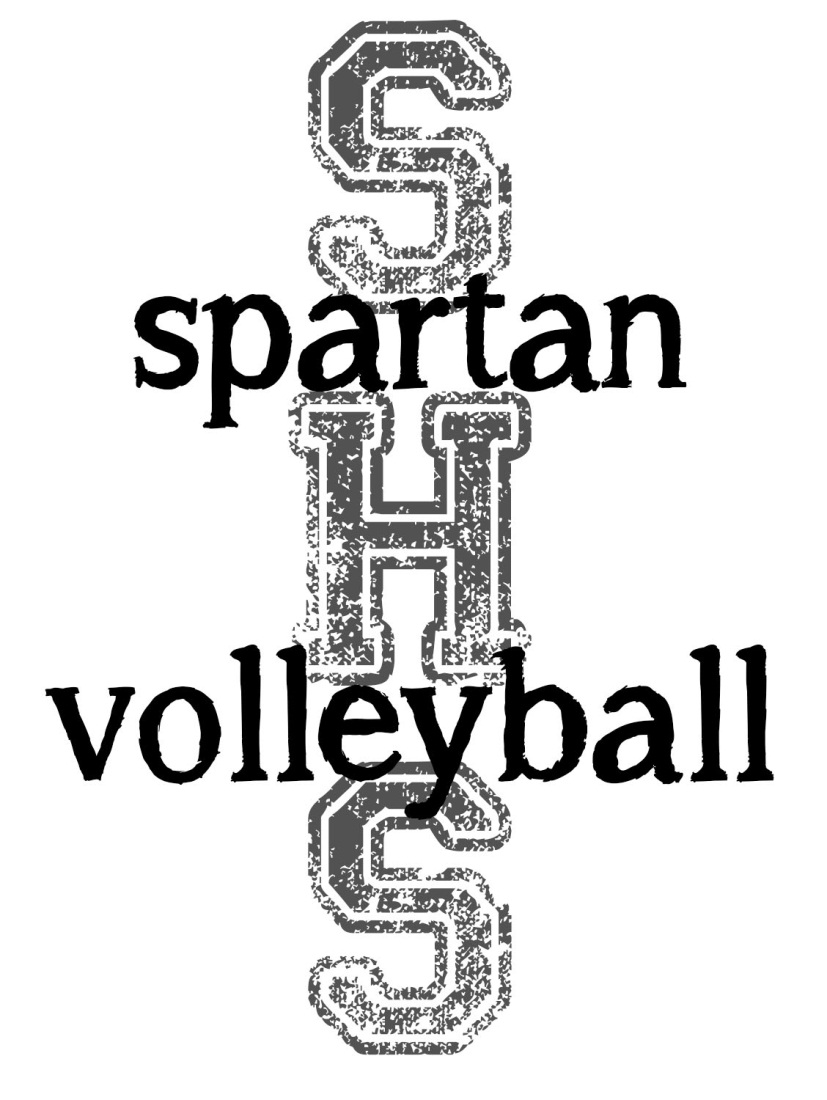 2Hayley Steinman123Cate Richardson124Michelle Passmore96Karissa Smith127Kiandra Franklin108Taylor Comerford119Kaetlynn Brown1210/13Hannah Fitzpatrick1111Heather Thompson1012Kelsie Cornett11#NameGrade1Georgia Hinds92Mallory Guglielmetti93Sam Durano114Michelle Passmore95Sam Petersen116Hannah Fox107Cassidy Kendall118/18Jessica Johnson119/17Brooke Beddow11 10Kiandra Franklin1012Ashley Cueger9#NameGrade1Jessica Lee92Alicia Peterson103Haley Munroe94Ryleigh Cobb95/16Kaitlyn Meath106/18Kristina Alderson107Alex Campbell98Olivia Alexander99Sydney Gusler910Bailey Chelemedos1012Christina Herr914Sarah Wilson9